Прошел турнир по шашкам в отделе МВД России по Усть-Катавскому городскому округуВ рамках торжественных мероприятий, посвященных празднованию Дня народного единства, в ОМВД России по Усть-Катавскому городскому округу прошел турнир по шашкам. Сотрудники ОМВД России по Усть-Катавскому городскому округу и  ветераны ОМВД провели шашечный турнир.Шашки представляют собой не только интеллектуальную игру, а настоящую науку и трудное спортивное состязание. Данное занятие не только дарит массу положительных эмоций, но и помогает развивать интеллект, творческое мышление, память, формировать и усовершенствовать  индивидуальные качества, стремление к победе, упорство, сообразительность, самодисциплину и, конечно же, внимание.Присутствующие разделились на две команды. Команда из ветеранов сразились с командой сотрудников полиции в шашки. Игра проходила азартно и напряженно. Первые результаты показали, что ветераны ничуть не уступали действующим сотрудникам полиции. Игра продолжалась больше часа, в конечном итоге – победили ветераны ОМВД.Врио начальника ОМВД подполковник внутренней службы Юрий Евдокимов поблагодарил всех участников и поздравил сотрудников с прошедшим праздником, пожелал им здоровья и семейного благополучия.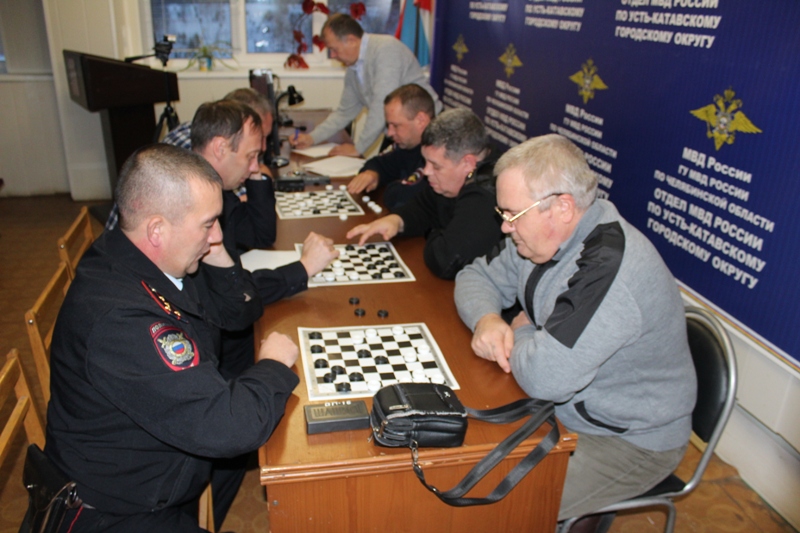 .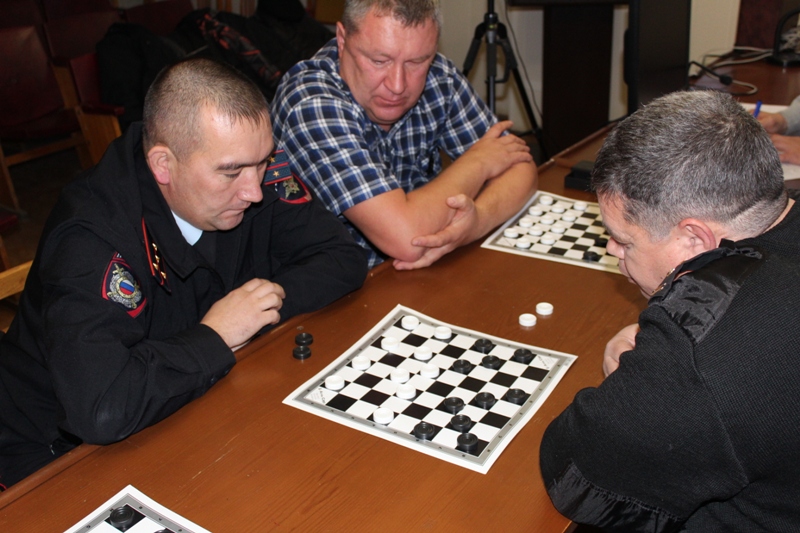 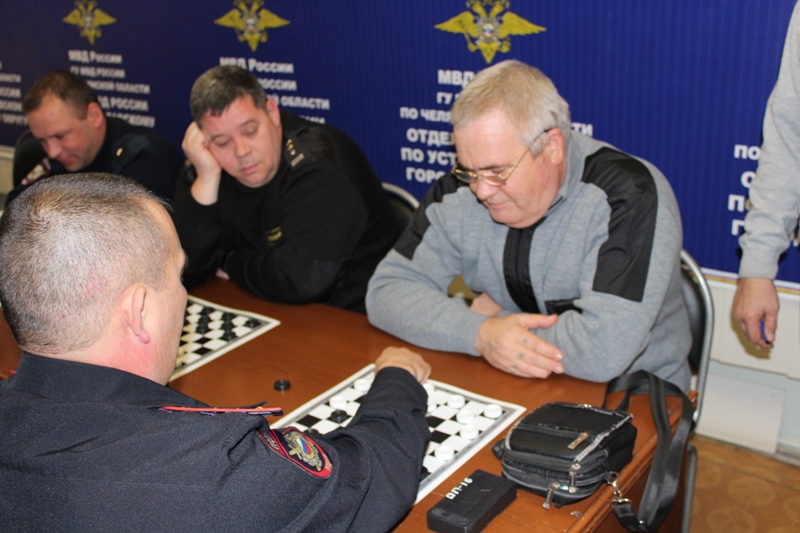 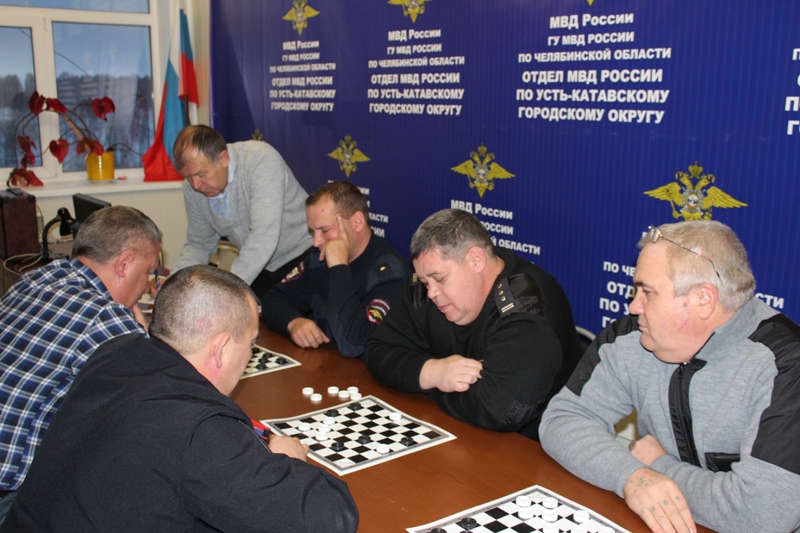 